LAS ABEJAS DE LA MIELDIBUJO 1.  LOS HABITANTES DE LA COLMENAMi nombre es tengo años,y vivo en el municipio de Dibuja los distintos tipos de abejas que hay dentro de la colmenay escribe, debajo de cada uno de ellos, el nombre correspondiente.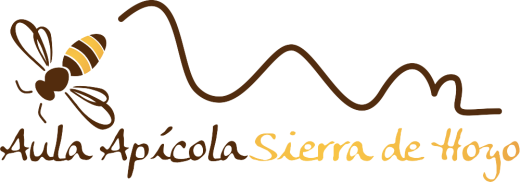 www.aulaapicolahoyo.com